Worksheet - Know your illnessExercise one : Read and write the answer next to the question.  1) What are the symptoms of the flu?  2) How is the flu difference from a cold?  3) What is H1N1?Exercise two : Read carefully, think, and write your answer.   1) Why do you think knowing the symptoms of illness is important?Exercise three : Talk to your partner freely about any of the questions below.               No writing!   1) When you have a cold, how do you treat yourself?    2) How do you keep healthy?NameClass DateLesson TypePlan typeLengthYoonaTESOL2019/08/13ReadingPPP35 minLessonLessonTopicKnow your illnessMain AimSs practice their reading comprehension.Secondary AimSs practice their speaking fluency.	Materials and References	Pictures(PPT), computer, reading material, handouts, board, markersStudent ProfileStudent ProfileStudent ProfileStudent ProfileLevelLow intermediateLow intermediateLow intermediateAge5th, 6th gradeNumber of Students3DetailSs are all native Korean, Everyone is motivated to learn English.Ss are all native Korean, Everyone is motivated to learn English.Ss are all native Korean, Everyone is motivated to learn English.Anticipated Difficulties and their Solutions:Technological problems may occur during the class (Electricity may go off and computer may not working)-The teacher will use hard-copies, white board and notebooks.There may be extra time after all the activities.-The teacher will apply the contingency plan. 	My Personal Aim	What I hope most to demonstrate in this lesson is the ability to make the lesson varied and engagingand to maximize student participationStage Name:Lead-inPurpose of this stage:To relax both the teacher and students. To focus attention on the lesson. To lead in to the topic, activating background knowledge.Stage Name:Lead-inPurpose of this stage:To relax both the teacher and students. To focus attention on the lesson. To lead in to the topic, activating background knowledge.Stage Name:Lead-inPurpose of this stage:To relax both the teacher and students. To focus attention on the lesson. To lead in to the topic, activating background knowledge.Materials: ppt, computerMaterials: ppt, computerMaterials: ppt, computerTimingsInteractionsProcedure30 sec30 sec2 min30 minTT-SS-ST-SHello, everyone! How are you? Ok, Good!Show a picture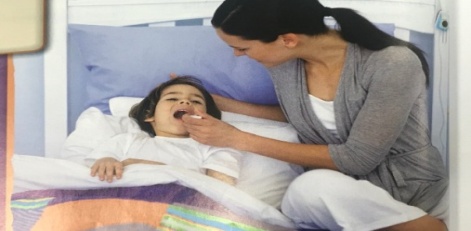 Have you ever been sick before? How do you feel?Talk to your groupFeedback (ok, Julie, What's your experience? Thank you for sharing.)Stage Name:PresentationPurpose of this stage:To pre-teach keywords if necessary, and consider guiding questions. These steps provide extra help for students to comprehend the text.Stage Name:PresentationPurpose of this stage:To pre-teach keywords if necessary, and consider guiding questions. These steps provide extra help for students to comprehend the text.Stage Name:PresentationPurpose of this stage:To pre-teach keywords if necessary, and consider guiding questions. These steps provide extra help for students to comprehend the text.Materials: pictures(ppt), board, markersMaterials: pictures(ppt), board, markersMaterials: pictures(ppt), board, markersTimingsInteractionsProcedure2 min2 min2 min30min1 min1 minT-ST-ST-STS-ST-SPre-teach keywords(1. ache, 2. diarrhea, 3. symptom)<Elicit-ache>1. Show a picture one  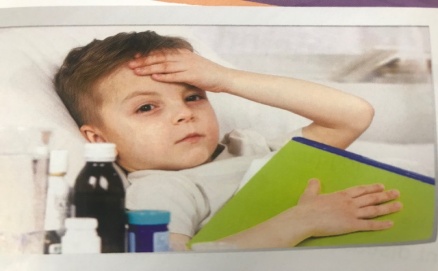 2. Ask students, " What's wrong with him?"(Yes, He's sick)"Is he sick here?" (point out tummy) (No, his head hurts. His head aches)Write pronunciation and stress of "ache"3. CCQ- Is ache a strong pain? (No)- Does it last a long time? (Yes)<Elicit-diarrhea>1. Show a picture two  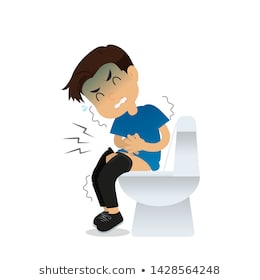 2. Ask students, " What's wrong with him?"(He rushes to the restroom.)(He has trouble on the toilet) We say he has diarrhea.Write pronunciation and stress of "diarrhea"3. CCQ-Is he going to go to toilet? (Yes)-Does it look solid or liquid? (liquid)<Elicit-symptom>1. Show picture one & twoWhat do you talk to doctor when you go to see a docor?(I have headache, I have fever, I have diarrhea)What do we call all of them? "It's symptom"Write pronunciation and stress of "symptom" 2. CCQ- Is it sign of illness? (Yes)- Is it noticeable? (Yes)- What's the symptom of diarrhea? (going to toilet often)Drill – Listen and repeat 3 times (ache, diarrhea, symptom)      chorally 3 times and nominate for individual drilling.Guiding QuestionWhat's difference cold and flu? What are symptoms when you have a cold?Ss discuss the questions with your group.Feedback. Nominate a few students to share their ideas.Stage Name: Practice – Literal Comprehension Purpose of this stage:is to get students to practice reading for literal detail.Stage Name: Practice – Literal Comprehension Purpose of this stage:is to get students to practice reading for literal detail.Stage Name: Practice – Literal Comprehension Purpose of this stage:is to get students to practice reading for literal detail.Materials: reading materials, worksheets, board, markersMaterials: reading materials, worksheets, board, markersMaterials: reading materials, worksheets, board, markersTimingsInteractionsProcedure30 sec2 min1 min1 minTSS-ST-SInstructions.(Read this and answer the questions)Hand out worksheets and reading material.Fold in half a worksheet and you do only exercise one.Ss read the whole text and write answers on the exercise one individually< exercise one >1) Q : What are the symptoms of the flu?   A:sore throat, headache, high fever, body ache, feel tired, feel weak2) Q : How is the flu difference from a cold?   A : The flu arrives faster and stays longer than a cold3) Q : What is H1N1?   A : It is a serious type of fluPair check.Feedback to check accuracy.Stage Name:Practice –Interpretive ComprehensionPurpose of this stage:is to get students to get students to practice interpreting a text correctly This will require more detailed, careful reading, and thinking time to arrive at the correct answer.Stage Name:Practice –Interpretive ComprehensionPurpose of this stage:is to get students to get students to practice interpreting a text correctly This will require more detailed, careful reading, and thinking time to arrive at the correct answer.Stage Name:Practice –Interpretive ComprehensionPurpose of this stage:is to get students to get students to practice interpreting a text correctly This will require more detailed, careful reading, and thinking time to arrive at the correct answer.Materials: reading material, worksheets, board, markersMaterials: reading material, worksheets, board, markersMaterials: reading material, worksheets, board, markersTimingsInteractionsProcedure30 sec3 min1 min2 minTSS-ST-SWe're going to do exercise two. Unfold it.Ss write their answers down individually.<exercise two>1) Q :Why do you think knowing the symptoms of illness is important?   A :It's because some illness have similar symptoms.   A :It's because some dangerous illness have very light symptoms.Pair checkFeedback to check accuracy.Stage Name:Production - Applied ComprehensionPurpose of this stage:is for students to practice their speaking fluency on a topic related to the lesson.Stage Name:Production - Applied ComprehensionPurpose of this stage:is for students to practice their speaking fluency on a topic related to the lesson.Stage Name:Production - Applied ComprehensionPurpose of this stage:is for students to practice their speaking fluency on a topic related to the lesson.Materials: board, markers.Materials: board, markers.Materials: board, markers.TimingsInteractionsProcedure1 min8 min1 minTS-ST-SInstructions. Give students a question to discuss in pairs or groups.(Turn over the paper and point out exercise C)1)Q: When you have a cold, how do you treat yourself?2) Q: How do you keep healthy?Students discuss.Feedback. Students share their ideas with the class.Stage Name:Wrap-upPurpose of this stage:is to end the lesson on a positive note so that students feel they have achieved progress.Stage Name:Wrap-upPurpose of this stage:is to end the lesson on a positive note so that students feel they have achieved progress.Stage Name:Wrap-upPurpose of this stage:is to end the lesson on a positive note so that students feel they have achieved progress.Materials: List all materials that will be needed in this stage.Materials: List all materials that will be needed in this stage.Materials: List all materials that will be needed in this stage.TimingsInteractionsProcedure2 minTLesson feedback. Tell the class what they did well, and what needs to improve.Good job everyone!Which part of the lesson did you enjoy the most? I'm so glad to hear that.What word did you learn today?Which part was the most difficult? I know that one is tough, you're getting better.Offer delayed corrections to the previous stage.Thank you .		Pros		Pros		Pros	Cons		Cons		Cons		Change		Change		Change		Overall Comments		Overall Comments		Overall Comments		Grade		Grade		Grade	Above Standard 85%-100%Standard 70%-84%Below Standard 69%-0%InstructorStudent SignatureDateTaute, David